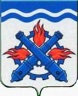 РОССИЙСКАЯ ФЕДЕРАЦИЯДУМА ГОРОДСКОГО ОКРУГА ВЕРХНЯЯ ТУРАШЕСТОЙ СОЗЫВТридцать шестое заседание РЕШЕНИЕ №  64	16 сентября 2021 годаг. Верхняя Тура О внесении изменений в Положение «О порядке предоставления в аренду имущества, находящегося в муниципальной собственности Городского округа Верхняя Тура», утвержденное Решением Думы Городского округа Верхняя Тура от 18.03.2015 г. № 22В соответствии с Гражданским кодексом Российской Федерации, Федеральными законами «Об общих принципах организации местного самоуправления в Российской Федерации», от 26.07.2006 № 135-ФЗ «О защите конкуренции», на основании экспертного заключения Государственно-правового департамента Губернатора Свердловской области и Правительства Свердловской области от 15.06.2021 года № 470-ЭЗ,ДУМА ГОРОДСКОГО ОКРУГА ВЕРХНЯЯ ТУРА РЕШИЛА:1. Внести следующие изменения и дополнения в Положение «О порядке предоставления в аренду имущества, находящегося в муниципальной собственности Городского округа Верхняя Тура», утвержденное Решением Думы Городского округа Верхняя Тура от 18.03.2015 г. № 22 (далее по тексту – Положение):	1.1. Пункт 5.2. Положения изложить в следующей редакции:	«5.2. Заключение договоров аренды, договоров безвозмездного пользования, договоров доверительного управления имуществом, иных договоров, предусматривающих переход прав владения и (или) пользования в отношении муниципального имущества, не закрепленного на праве хозяйственного ведения или оперативного управления, может быть осуществлено только по результатам проведения конкурсов или аукционов на право заключения этих договоров, за исключением случаев, предусмотренных Федеральным законом от 26.07.2006 № 135-ФЗ «О защите конкуренции».».	1.2. Подпункты 5.2.1. – 5.2.16 пункта 5.2. Положения исключить	1.3. Пункты 9.2. -  9.7., 9.9. Положения исключить.	1.4. Абзац второй пункта 9.14 Положения исключить.	1.5. Пункт 9.15. Положения изложить в новой редакции:	«9.15. Первоначальная базовая ставка за право размещения объектов на опорах уличного наружного освещения и опорах линий электропередач устанавливается в соответствии с отчетом независимого оценщика и утверждается решением Думы Городского округа Верхняя Тура».	1.6. Пункт 9.16. Положения изложить в следующей редакции:	«9.16. Базовая ставка за право размещения оборудования на опорах уличного наружного освещения и опорах линий электропередач, подлежит изменению на индекс потребительских цен в Свердловской области в процентах к соответствующему месяцу прошлого года, рассчитанный Территориальным органом Федеральной службы государственной статистики по Свердловской области и ежегодно утверждается решением Думы Городского округа Верхняя Тура.».	1.7. Дополнить Положение пунктом 9.16-1 следующего содержания:	«9.16-1. Плата по действующим договорам за право размещения оборудования на опорах уличного наружного освещения и опорах линий электропередач, подлежит изменению на индекс потребительских цен в Свердловской области в процентах к соответствующему месяцу прошлого года, рассчитанный Территориальным органом Федеральной службы государственной статистики по Свердловской области не чаще одного раза в год.».	2. Опубликовать настоящее решение в муниципальном вестнике «Администрация Городского округа Верхняя Тура» и разместить на официальном сайте Городского округа Верхняя Тура.	3. Настоящее Решение вступает в силу после его официального опубликования.	4. Контроль исполнения настоящего решения возложить на постоянную депутатскую комиссию по экономической политике и муниципальной собственности (председатель Орлов М.О.).Председатель ДумыГородского округа Верхняя Тура_______________ И.Г. МусагитовГлава Городского округаВерхняя Тура______________ И.С. Веснин